           				Marseille le 10 novembre 2021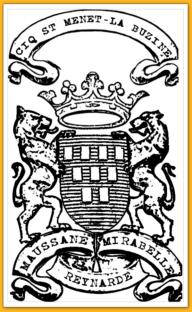 ORDRE DU JOUR CA DU 9 NOVEMBRE 2021X Présents :voir feuille d’émargement ci-jointe.X APPROBATION PV du CA du 07 septembre à l’unanimité.X ADHESIONS :pour les stimuler pourrait-on faire des réunions par secteur (proposition relancée par Anne-Marie)peut –être mais pour l’instant mieux vaut rencontrer nos élus pour avoir des réponses.X FORMULAIRE SECURITE   ( CLAUDE DUPONT) :diffusion par internet et réponses idem ou papier puis synthèse par Claude.X MOTO CROSS :on est inquiets du devenir de ce terrain et on rappelle qu’on souhaite la concertation.X COMMEMORATION 11 NOVEMBRE :jeudi à 11h30,suivie d’un verre de l’amitié (Joëlle….).X POINT SUR LA PROPRETE :Chemin du mouton a été à nouveau l’objet de décharges sauvages.Une caméra a été demandée.X POINT SUR LA SECURITE   (CSA) :création d’un groupe de volontaires pour expérimenter voisins vigilants (Alain et Claude….)X Alain et Claude vont contacter l’association des handicapés qui nous a proposé un partenariat.X Prochain Bureau mardi 07 décembre à 10h.X Prochain CA mardi 11 janvier à 18h.X gâteau des rois jeudi 27 janvier à 19h ;  Le président y a invité notre maire de secteur qui rencontrera le CA à 18h.Le PrésidentJean-Claude FIELDS